08.06.2020  № 1029О внесении изменений в постановление администрации города Чебоксары от 20.05.2019 № 1051 В соответствии с Федеральным законом от 06.10.2003 № 131-ФЗ «Об общих принципах организации местного самоуправления в Российской Федерации», решением Чебоксарского городского Собрания депутатов от 18.03.2020 № 2057 «О внесении изменений в бюджет муниципального образования города Чебоксары – столицы Чувашской Республики на 2020 год и на плановый период 2020 и 2021 годов, утвержденный решением Чебоксарского городского Собрания депутатов от 17 декабря 2019 года № 1968» администрация города Чебоксары п о с т а н о в л я е т:1. Внести в муниципальную программу города Чебоксары «Развитие сельского хозяйства и регулирование рынка сельскохозяйственной продукции, сырья и продовольствия города Чебоксары», утвержденную постановлением администрации города Чебоксары от 20.05.2019 № 1051 (далее – муниципальная программа), следующие изменения:1.1. В паспорте муниципальной программы позиции «Нормативные правовые акты, послужившие основанием для разработки программы», «Соисполнители муниципальной программы», «Цели муниципальной программы», «Задачи муниципальной программы», «Важнейшие целевые индикаторы и показатели муниципальной программы», «Объем средств бюджета на финансирование муниципальной программы и прогнозная оценка привлекаемых на реализацию ее целей средств федерального бюджета, республиканского бюджета, внебюджетных источников» и «Ожидаемые результаты реализации муниципальной программы» изложить в следующей редакции:1.2. Абзацы шестнадцатый - восемнадцатый раздела 1 муниципальной программы изложить в следующей редакции:«Животные без владельцев в городских условиях и за пределами городской черты являются одной из важных современных социальных проблем. Решением этой проблемы должны заниматься специализированные организации, которым должен быть поручен отлов, содержание и контроль численности животных без владельцев, являющихся главными распространителями заболевания бешенством.Бешенство – это острая инфекционная болезнь животных и людей, вызываемая вирусом и предоставляющая смертельную опасность. Данное заболевание передается человеку через укусы и слюну собак и других животных, побывавших в непосредственном контакте с больными представителями дикой фауны или собаками и кошками без владельцев. Домашние собаки и кошки вывозятся хозяевами в лесные массивы и оставляются бесхозными, но спустя промежуток времени возвращаются в черту города.Для предотвращения заражения диких животных без владельцев необходимо производить их отлов, содержание (в том числе лечение, вакцинацию, стерилизацию), возврат потерявшихся животных их владельцам, возврат на прежние места их обитания и, в случае необходимости, утилизацию. Трупы павших животных необходимо утилизировать в соответствии с действующими ветеринарно-санитарными требованиями, а изъятые пробы (часть трупа животного) транспортировать в лабораторию для подтверждения заболевания бешенством.».1.3. Раздел 2 муниципальной программы изложить в следующей редакции:«Раздел 2. ПРИОРИТЕТЫ, ЦЕЛИ И ЗАДАЧИ, ЦЕЛЕВЫЕ ИНДИКАТОРЫ И ПОКАЗАТЕЛИ ДОСТИЖЕНИЯ ЦЕЛЕЙ И РЕШЕНИЯ ЗАДАЧ, ОЖИДАМЫЕ КОНЕЧНЫЕ РЕЗУЛЬТАТЫ МУНИЦИПАЛЬНОЙ ПРОГРАММЫВ основе построения настоящей муниципальной программы в сфере ветеринарии основными стратегическими целями являются:снижение численности популяции животных без владельцев на территории городского округа;значительное снижение числа случаев укусов животных без владельцев  жителей города.Стратегические цели охватывают решение тактических задач, основных мероприятий и мероприятий муниципальной программы.Для достижения поставленных целей необходимо решение следующих основных задач:обеспечение профилактической работы с заболеванием бешенством животных без владельцев, диких животных;снижение числа случаев укусов людей животных без владельцев;регулирование численности животных без владельцев.Осуществление программных целей предлагается обеспечить проведением комплекса мероприятий, объединенных в разделы в соответствии с задачами настоящей муниципальной программы.В результате реализации мероприятий муниципальной программы ожидается достижение следующих целевых индикаторов и показателей:отлов животных без владельцев, в том числе их транспортировка и передача в приюты - 350 единиц в год;содержание  животных без владельцев  (в том числе лечение, вакцинацию, стерилизацию) - 350 единиц в год;возврат потерявшихся животных владельцам – 175 единиц в год;возврат содержавшихся в приютах животных без владельцев на прежние места их обитания – 25 единиц в год.Важнейшие целевые индикаторы и показатели ожидаемой эффективности реализации муниципальной программы приведены в приложении № 1 к настоящей муниципальной программе.Ожидаемые результаты реализации муниципальной программы позволят:обеспечить комфортное проживание граждан на территории муниципального образования города Чебоксары;уменьшить социальную напряженность, количество конфликтов и жалоб со стороны населения на агрессию безнадзорных животных по отношению к людям и домашним животным, на жестокое обращение в отношении животных без владельцев;снизить численность животных без владельцев на территории городского округа.».1.4. Раздел 3 муниципальной программы изложить в следующей редакции:«Раздел 3. ОБОБЩЕННАЯ ХАРАКТЕРИСТИКА ОСНОВНЫХ МЕРОПРИТЯЙ МУНИЦИПАЛЬНОЙ ПРОГРАММЫ, СРОКОВ И ЭТАПОВ ИХ РЕАЛИЗАЦИИДостижение целей и решение задач муниципальной программы будут решаться в рамках реализации программных мероприятий Подпрограммы «Развитие ветеринарии в городе Чебоксары».Основные мероприятия муниципальной программы направлены на реализацию целей и задач муниципальной программы в целом.Основные мероприятия муниципальной программы подразделяются на отдельные мероприятия, реализация которых обеспечит достижение индикаторов и показателей эффективности муниципальной программы.Для реализации муниципальной программы предлагается проведение следующих мероприятий:перевод пункта передержки отловленных  животных в приют для животных (переоборудование помещений под ветеринарные объекты);строительство приюта для животных (далее - приют);отлов животных без владельцев, в том числе их транспортировка и передача в приюты; содержание животных без владельцев (в том числе лечение, вакцинация, стерилизация);возврат потерявшихся животных владельцам;возврат содержавшихся в приютах животных без владельцев на прежние места их обитания.Муниципальная программа планируется к реализации поэтапно в течение 2019 - 2035 годов. При этом достижение целей и решение задач муниципальной программы будут осуществляться с учетом сложившихся реалий и прогнозируемых процессов в сфере природопользования и охраны окружающей среды.».1.5. Раздел 4 муниципальной программы изложить в следующей редакции:«Раздел 4. ОБОСНОВАНИЕ ОБЪЕМА ФИНАНСОВЫХ РЕСУРСОВ, НЕОБХОДИМЫХ ДЛЯ РЕАЛИЗАЦИИ МУНИЦИПАЛЬНОЙ ПРОГРАММЫРасходы муниципальной программы формируются за счет средств бюджетов всех уровней.Общий прогнозируемый объем финансирования муниципальной программы составляет  81 867,6 тысяч рублей, в том числе:1 этап в 2019–2025 годах – 33 581,6 тысяч рублей, из них:в 2019 году – 3 855,7 тысяч рублей;в 2020 году – 4 682,9 тысяч рублей;в 2021 году – 7 028,6 тысяч рублей;в 2022 году – 3 528,6 тысяч рублей;в 2023 году – 4 828,6 тысяч рублей;в 2024 году – 4 828,6 тысяч рублей;в 2025 году – 4 828,6 тысяч рублей;2 этап в 2026–2030 годах – 24 143,0 тысяч рублей;3 этап в 2031–2035 годах – 24 143,0 тысяч рублей;из них средства:федерального бюджета в 2019–2035 годах составляют 0,0 тысяч рублей;республиканского бюджета Чувашской Республики в 2019–2035 годах составляют 29 613,3 тысяч рублей, в том числе:1 этап в 2019–2025 годах – 11 327,3 тысяч рублей, из них:в 2019 году – 355,7 тысяч рублей;в 2020 году – 1 828,6 тысяч рублей;в 2021 году – 1 828,6 тысяч рублей;в 2022 году – 1 828,6 тысяч рублей;в 2023 году – 1 828,6 тысяч рублей;в 2024 году – 1 828,6 тысяч рублей;в 2025 году – 1 828,6 тысяч рублей;2 этап в 2026–2030 годах – 9 143,0 тысяч рублей;3 этап в 2031–2035 годах – 9 143,0 тысяч рублей;бюджета города Чебоксары – 52 254,3 тысяч рублей, в том числе:1 этап в 2019–2025 годах – 22 254,3 тысяч рублей, из них:в 2019 году – 3 500,0 тысяч рублей;в 2020 году – 2 854,3 тысяч рублей;в 2021 году – 5 200,0 тысяч рублей;в 2022 году – 1 700,0 тысяч рублей;в 2023 году – 3 000,0 тысяч рублей;в 2024 году – 3 000,0 тысяч рублей;в 2025 году – 3 000,0 тысяч рублей;2 этап в 2026–2030 годах – 15 000,0 тысяч рублей;3 этап в 2031–2035 годах – 15 000,0 тысяч рублей;внебюджетных источников в 2019–2035 годах составляют 0,0 тысяч рублей.Объем и источники финансирования муниципальной программы уточняются при формировании бюджета города Чебоксары на очередной финансовый год и плановый период.Ресурсное обеспечение реализации муниципальной программы за счет всех средств источников финансирования представлено в приложении № 2 к муниципальной программе.».1.6. Приложение № 1 к муниципальной программе изложить в редакции согласно приложению № 1 к настоящему постановлению.1.7. Приложение № 2 к муниципальной программе изложить в редакции согласно приложению № 2 к настоящему постановлению.1.8. В приложении № 3 к муниципальной программе:1.8.1. В паспорте подпрограммы «Развитие ветеринарии в городе Чебоксары» (далее – подпрограмма)  позиции «Нормативные правовые акты, послужившие основанием для разработки подпрограммы», «Соисполнители подпрограммы», «Цели подпрограммы», «Задачи подпрограммы», «Важнейшие целевые индикаторы и показатели подпрограммы», «Объем средств бюджета на финансирование подпрограммы и прогнозная оценка привлекаемых на реализацию ее целей средств федерального бюджета, республиканского бюджета, внебюджетных источников» и «Ожидаемые результаты реализации подпрограммы» изложить в следующей редакции: 1.8.2. Раздел 1 подпрограммы изложить в следующей редакции:«Раздел 1. ОБЩАЯ ХАРАКТЕРИСТИКА СФЕРЫ РЕАЛИЗАЦИИ ПОДПРОГРАММЫ, ФОРМУЛИРОВКА ОСНОВНЫХ ПРОБЛЕМ (ЗАДАЧ) В УКАЗАННОЙ СФЕРЕ, АНАЛИЗ ПРИЧИН ЕЕ ВОЗНИКНОВЕНИЯ, ПРОГНОЗ ЕЕ РАЗВИТИЯНа территории города Чебоксары численность животных без владельцев растет очень быстро. Решением этой проблемы должны заниматься специализированные организации и предприятия, отобранные на конкурсной основе, которые должны осуществлять отлов и содержание животных без владельцев, являющихся главными распространителями заболевания бешенством.На сегодняшний день на территории города Чебоксары продолжается появление  животных без владельцев, особенно в темное время суток. Отмечены случаи нападения собак без владельцев на людей, в том числе на детей. Стаи собак без владельцев постоянно находятся в местах установки контейнеров для сбора твердых бытовых отходов.Для предотвращения заражения диких животных без владельцев необходимо производить их отлов, вакцинацию, вольерное содержание и, в случае необходимости, утилизацию. Трупы павших животных с явными признаками заболевания необходимо утилизировать, а изъятые пробы (часть трупа животного) транспортировать в лабораторию для подтверждения заболевания бешенством.».1.8.3. Раздел 2 подпрограммы изложить в следующей редакции:«Раздел 2. ПРИОРИТЕТЫ, ЦЕЛИ И ЗАДАЧИ, ИНДИКАТОРЫ И ПОКАЗАТЕЛИ ДОСТИЖЕНИЯ ЦЕЛЕЙ И РЕШЕНИЯ ЗАДАЧ, ОЖИДАЕМЫЕ КОНЕЧНЫЕ РЕЗУЛЬТАТЫ ПОДПРОГРАММЫОсновными целями подпрограммы являются:обеспечение безопасных и комфортных условий для проживания граждан;уменьшение количества и предупреждение травм населения, получаемых в результате укусов безнадзорных животных;улучшение санитарно-гигиенической ситуации в муниципальном образовании города Чебоксары;снятие социального напряжения;уменьшение на 30,0% количества обращений жителей муниципального образования города Чебоксары с жалобами на животных без владельцев.Для достижения основных целей предполагается решение ряда важнейших задач.Задачей подпрограммы является проведение следующих мероприятий по регулированию численности животных без владельцев на территории муниципального образования города Чебоксары:отлов животных без владельцев, в том числе их транспортировка и передача в приюты;содержание  животных без владельцев (в том числе лечение, вакцинация, стерилизация);возврат потерявшихся животных владельцам;возврат содержавшихся в приютах животных без владельцев на прежние места их обитания.Отлов должен производиться методами, исключающими нанесение животным увечий или иного вреда их здоровью. Ловцы обязаны соблюдать нормы гуманности при отлове и транспортировке животных и доставлять в пункт передержки в обязательном порядке в день отлова.Реализация основных мероприятий и мероприятий подпрограммы обеспечит достижение следующих целевых индикаторов и показателей:отлов животных без владельцев, в том числе их транспортировка и передача в приюты;содержание  животных без владельцев (в том числе лечение, вакцинация, стерилизация);возврат потерявшихся животных владельцам;возврат содержавшихся в приютах животных без владельцев на прежние места их обитания.Важнейшие целевые показатели и индикаторы ожидаемой эффективности реализации подпрограммы приведены в приложении № 1 к настоящей подпрограмме.Срок и этапы реализации подпрограммы – 2019 - 2035 годы:1 этап - 2019 - 2025 годы;2 этап - 2026 - 2030 годы;3 этап - 2031 - 2035 годы.».1.8.4. Раздел 3 подпрограммы изложить в следующей редакции:«Раздел 3. ОБОБЩЕННАЯ ХАРАКТЕРИСТИКА ОСНОВНЫХ МЕРОПРИЯТИЙ ПОДПРОГРАММЫ, СРОКОВ И ЭТАПОВ ИХ РЕАЛИЗАЦИИДля реализации поставленных целей и решения задач подпрограммы, достижения планируемых значений показателей и индикаторов предусмотрено выполнение комплекса мероприятий.Подпрограммой предусмотрены выполнение одного основного мероприятия:Основное мероприятие 1. Предупреждение и ликвидация болезней животных.Данное основное мероприятие включает следующие мероприятия:Мероприятие 1.1. Осуществить государственные полномочия Чувашской Республики по организации на территории города Чебоксары мероприятий при осуществлении деятельности по обращению с животными без владельцев.Мероприятие 1.2. Организовать и провести на территории города Чебоксары мероприятий при осуществлении деятельности по обращению с животными без владельцев (за счет собственных средств муниципальных образований).Для реализации Подпрограммы также предлагается проведение следующих направлений:перевод пункта передержки отловленных  животных в приют для животных (переоборудование помещений под ветеринарные объекты);строительство приюта для животных;отлов животных без владельцев, в том числе их транспортировка и передача в приюты - 350 единиц в год;содержание животных без владельцев  (в том числе лечение, вакцинацию, стерилизацию) - 350 единиц в год;возврат потерявшихся животных владельцам -175 единиц в год;возврат содержавшихся в приютах животных без владельцев на прежние места их обитания – 25 единиц в год.».1.8.5. Раздел 4 подпрограммы изложить в следующей редакции:«Раздел 4. ОБОСНОВАНИЕ ОБЪЕМА ФИНАНСОВЫХ РЕСУРСОВ, НЕОБХОДИМЫХ ДЛЯ РЕАЛИЗАЦИИ ПОДПРОГРАММЫ	Финансирование подпрограммы осуществляется за счет средств бюджета города Чебоксары и субвенций, предоставляемых из республиканского бюджета Чувашской Республики.	Прогнозируемый общий объем финансирования подпрограммы составляет  81 867,6 тысяч рублей, в том числе:	1 этап в 2019-2025 годах – 33 581,6 тысяч рублей, из них:	в 2019 году – 3 855,7 тысяч рублей;	в 2020 году – 4 682,9 тысяч рублей;	в 2021 году – 7 028,6 тысяч рублей;	в 2022 году – 3 528,6 тысяч рублей;	в 2023 году – 4 828,6 тысяч рублей;	в 2024 году – 4 828,6 тысяч рублей;	в 2025 году – 4 828,6 тысяч рублей;	2 этап в 2026–2030 годах – 24 143,0 тысяч рублей;	3 этап в 2031–2035 годах – 24 143,0 тысяч рублей;	из них средства:	федерального бюджета в 2019–2035 годах составляют 0,0 тысяч рублей;	республиканского бюджета Чувашской Республики в 2019–2035 годах составляют 29 613,3 тысяч рублей, в том числе:	1 этап в 2019–2025 годах – 11 327,3 тысяч рублей, из них:	в 2019 году – 355,7 тысяч рублей;	в 2020 году – 1 828,6 тысяч рублей;	в 2021 году – 1 828,6 тысяч рублей;	в 2022 году – 1 828,6 тысяч рублей;	в 2023 году – 1 828,6 тысяч рублей;	в 2024 году – 1 828,6 тысяч рублей;	в 2025 году – 1 828,6 тысяч рублей;	2 этап в 2026–2030 годах – 9 143,0 тысяч рублей;	3 этап в 2031–2035 годах – 9 143,0 тысяч рублей;	бюджета города Чебоксары – 52 254,3 тысяч рублей, в том числе:	1 этап в 2019–2025 годах – 22 254,3 тысяч рублей, из них:	в 2019 году – 3 500,0 тысяч рублей;	в 2020 году – 2 854,3 тысяч рублей;	в 2021 году – 5 200,0 тысяч рублей;	в 2022 году – 1 700,0 тысяч рублей;	в 2023 году – 3 000,0 тысяч рублей;	в 2024 году – 3 000,0 тысяч рублей;	в 2025 году – 3 000,0 тысяч рублей;	2 этап в 2026–2030 годах – 15 000,0 тысяч рублей;	3 этап в 2031–2035 годах – 15 000,0 тысяч рублей;	внебюджетных источников в 2019–2035 годах составляют 0,0 тысяч рублей.	Объем и источники подпрограммы уточняются при формировании бюджета города Чебоксары на очередной финансовый год и плановый период.	Ресурсное обеспечение реализации подпрограммы за счет всех средств источников финансирования представлено в приложении № 2 к подпрограмме.».1.8.6. Приложение № 1 к подпрограмме изложить в редакции согласно приложению № 3 к настоящему постановлению.1.8.7. Приложение № 2 к подпрограмме изложить в редакции согласно приложению № 4 к настоящему постановлению.2. Управлению информации, общественных связей и молодежной политики администрации города Чебоксары опубликовать настоящее постановление в средствах массовой информации.3. Настоящее постановление вступает в силу со дня его официального опубликования.4. Контроль за исполнением настоящего постановления возложить на заместителя главы администрации города Чебоксары по вопросам ЖКХ – начальника управления ЖКХ, энергетики, транспорта и связи администрации города Чебоксары В.И. Филиппова.И.о. главы администрации города Чебоксары 			В.И. ФилипповПриложение № 1к постановлению администрации города Чебоксарыот 08.06.2020 № 1029Приложение № 1к муниципальной программе города Чебоксары «Развитие сельского хозяйства и регулирование рынка сельскохозяйственной продукции, сырья и продовольствия  города Чебоксары»   СВЕДЕНИЯО ПОКАЗАТЕЛЯХ (ИНДИКАТОРАХ) МУНИЦИПАЛЬНОЙ ПРОГРАММЫ ГОРОДА ЧЕБОКСАРЫ «РАЗВИТИЕ СЕЛЬСКОГО ХОЗЯЙСТВА И РЕГУЛИРОВАНИЕ РЫНКА СЕЛЬСКОХОЗЯЙСТВЕННОЙ ПРОДУКЦИИ, СЫРЬЯ И ПРОДОВОЛЬСТВИЯ ГОРОДА ЧЕБОКСАРЫ»_____________________________Приложение № 2к постановлению администрации города Чебоксарыот 08.06.2020 № 1029Приложение № 2к муниципальной программе города Чебоксары «Развитие сельского хозяйства и регулирование рынка сельскохозяйственной продукции, сырья и продовольствия  города Чебоксары»   РЕСУРСНОЕ ОБЕСПЕЧЕНИЕ РЕАЛИЗАЦИИ МУНИЦИПАЛЬНОЙ ПРОГРАММЫ ЗА СЧЕТ ВСЕХ СРЕДСТВ ИСТОЧНИКОВ ФИНАНСИРОВАНИЯ_____________________________________________Приложение № 3к постановлению администрации города Чебоксарыот 08.06.2020 № 1029Приложение № 1к подпрограмме «Развитие ветеринарии в городе Чебоксары» СВЕДЕНИЯО ПОКАЗАТЕЛЯХ (ИНДИКАТОРАХ) МУНИЦИПАЛЬНОЙ ПОДПРОГРАММЫ И ИХ ЗНАЧЕНИЯХ_____________________________Приложение № 4к постановлению администрации города Чебоксарыот 08.06.2020 № 1029Приложение № 2к подпрограмме «Развитие ветеринарии в городе Чебоксары»   РЕСУРСНОЕ ОБЕСПЕЧЕНИЕРЕАЛИЗАЦИИ ПОДПРОГРАММЫ ЗА СЧЕТ ВСЕХ СРЕДСТВИСТОЧНИКОВ ФИНАНСИРОВАНИЯ________________________________________Чăваш РеспубликиШупашкар хулаАдминистрацийěЙЫШĂНУ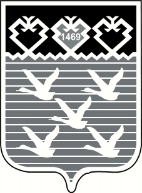 Чувашская РеспубликаАдминистрациягорода ЧебоксарыПОСТАНОВЛЕНИЕНормативные правовые акты, послужившие основанием для разработки программы– Федеральный закон от 04.05.1993 № 4979-1 «О ветеринарии»;Федеральный закон от 30.03.1999 № 52-ФЗ «О санитарно-эпидемиологическом благополучии населения»;Федеральный закон от 21.11.2011 № 323-ФЗ «Об основах охраны здоровья граждан Российской Федерации»;Федеральный закон от 27.12.2018 № 498-ФЗ «Об ответственном обращении с животными и о внесении изменений в отдельные законодательные акты Российской Федерации»;постановление Правительства Российской Федерации от 10.09.2019 № 1180 «Об утверждении методических указаний по осуществлению деятельности по обращению с животными без владельца»;постановление Кабинета Министров Чувашской Республики от 26.10.2018 № 433 «О государственной программе Чувашской Республики «Развитие сельского хозяйства и регулирование рынка сельскохозяйственной продукции, сырья и продовольствия Чувашской Республики»;постановление Кабинета Министров Чувашской Республики от 11.03.2020 № 102 «Об утверждении Порядка осуществления деятельности по обращению с животными без владельцев в Чувашской Республике»;постановление Кабинета Министров Чувашской Республики от 11.03.2020 № 103 «Об утверждении Порядка организации деятельности приютов для животных, а также норм содержания животных в них на территории Чувашской Республики»Соисполнители муниципальной программы– Управление архитектуры и градостроительства администрации города Чебоксары;МБУ «Управление ЖКХ и благоустройства»;МБУ «Управление капитального строительства и реконструкции»Цели муниципальной программы – Обеспечение безопасности жизни населения, стабилизация эпизоотической и (или) иных чрезвычайных ситуаций, связанных с распространением заразных болезней, общих для человека и животных, носителями возбудителей которых могут быть животные без владельцевЗадачи муниципальной программы– Регулирование численности животных без владельцев;осуществление деятельности в интересах города по обеспечению безопасности жизни и предотвращению случаев заболевания бешенствомВажнейшие целевые индикаторы и показатели муниципальной программыК 2036 году будут достигнуты следующие целевые показатели и индикаторы:отлов животных без владельцев, в том числе их транспортировка и передача в приюты – 350 единиц в год;содержание животных без владельцев (в том числе лечение, вакцинация, стерилизация) – 350 единиц в год;возврат потерявшихся животных их владельцам – 175 единиц в год;возврат содержавшихся в приютах животных без владельцев на прежние места их обитания – 25 единиц в годОбъем средств бюджета на финансирование муниципальной программы и прогнозная оценка привлекаемых на реализацию ее целей средств федерального бюджета, республиканского бюджета, внебюджетных источников– Общий прогнозируемый объем финансирования муниципальной программы составляет  81 867,6 тысяч рублей, в том числе:1 этап в 2019–2025 годах – 33 581,6 тысяч рублей, из них:в 2019 году – 3 855,7 тысяч рублей;в 2020 году – 4 682,9 тысяч рублей;в 2021 году – 7 028,6 тысяч рублей;в 2022 году – 3 528,6 тысяч рублей;в 2023 году – 4 828,6 тысяч рублей;в 2024 году – 4 828,6 тысяч рублей;в 2025 году – 4 828,6 тысяч рублей;2 этап в 2026–2030 годах – 24 143,0 тысяч рублей;3 этап в 2031–2035 годах – 24 143,0 тысяч рублей;из них средства:федерального бюджета в 2019–2035 годах составляют 0,0 тысяч рублей;республиканского бюджета Чувашской Республики в 2019–2035 годах составляют 29 613,3 тысяч рублей, в том числе:1 этап в 2019–2025 годах – 11 327,3 тысяч рублей, из них:в 2019 году – 355,7 тысяч рублей;в 2020 году – 1 828,6 тысяч рублей;в 2021 году – 1 828,6 тысяч рублей;в 2022 году – 1 828,6 тысяч рублей;в 2023 году – 1 828,6 тысяч рублей;в 2024 году – 1 828,6 тысяч рублей;в 2025 году – 1 828,6 тысяч рублей;2 этап в 2026–2030 годах – 9 143,0 тысяч рублей;3 этап в 2031–2035 годах – 9 143,0 тысяч рублей;бюджета города Чебоксары – 52 254,3 тысяч рублей, в том числе:1 этап в 2019–2025 годах – 22 254,3 тысяч рублей, из них:в 2019 году – 3 500,0 тысяч рублей;в 2020 году – 2 854,3 тысяч рублей;в 2021 году – 5 200,0 тысяч рублей;в 2022 году – 1 700,0 тысяч рублей;в 2023 году – 3 000,0 тысяч рублей;в 2024 году – 3 000,0 тысяч рублей;в 2025 году – 3 000,0 тысяч рублей;2 этап в 2026–2030 годах – 15 000,0 тысяч рублей;3 этап в 2031–2035 годах – 15 000,0 тысяч рублей;внебюджетных источников в 2019–2035 годах составляют 0,0 тысяч рублей.Объем и источники финансирования муниципальной программы уточняются при формировании бюджета города Чебоксары на очередной финансовый год и плановый периодОжидаемые результаты реализации муниципальной программы  – Реализация муниципальной программы позволит: обеспечить комфортное проживание граждан на территории муниципального образования города Чебоксары;уменьшить социальную напряженность, конфликтов и жалоб со стороны населения на агрессию животных без владельцев по отношению к людям и домашним животным, на жестокое обращение в отношении животных без владельцев;снизить численность животных без владельцев на территории городского округаНормативные правовые акты, послужившие основанием для разработки подпрограммы– Федеральный закон от 04.05.1993 № 4979-1 «О ветеринарии»;Федеральный закон от 30.03.1999 № 52-ФЗ «О санитарно-эпидемиологическом благополучии населения»;Федеральный закон от 21.11.2011 № 323-ФЗ «Об основах охраны здоровья граждан Российской Федерации»;Федеральный закон от 27.12.2018 № 498-ФЗ «Об ответственном обращении с животными и о внесении изменений в отдельные законодательные акты Российской Федерации»;постановление Правительства Российской Федерации от 10.09.2019 № 1180 «Об утверждении методических указаний по осуществлению деятельности по обращению с животными без владельца»;постановление Кабинета Министров Чувашской Республики от 26.10.2018 № 433 «О государственной программе Чувашской Республики «Развитие сельского хозяйства и регулирование рынка сельскохозяйственной продукции, сырья и продовольствия Чувашской Республики»;постановление Кабинета Министров Чувашской Республики от 11.03.2020 № 102 «Об утверждении Порядка осуществления деятельности по обращению с животными без владельцев в Чувашской Республике»;постановление Кабинета Министров Чувашской Республики от 11.03.2020 № 103 «Об утверждении Порядка организации деятельности приютов для животных, а также норм содержания животных в них на территории Чувашской Республики»Соисполнители подпрограммы– Управление архитектуры и градостроительства администрации города Чебоксары;МБУ «Управление ЖКХ и благоустройства»;МБУ «Управление капитального строительства и реконструкции»Цели подпрограммы  – Обеспечение безопасности жизни населения, стабилизация эпизоотической и (или) иных чрезвычайных ситуаций, связанных с распространением заразных болезней, общих для человека и животных, носителями возбудителей которых могут быть животные без владельцевЗадачи подпрограммы– Регулирование численности животных без владельцев;осуществление деятельности в интересах города по обеспечению безопасности жизни и предотвращению случаев заболевания бешенствомВажнейшие целевые индикаторы и показатели подпрограммыК 2036 году будут достигнуты следующие целевые показатели и индикаторы:отлов животных без владельцев, в том числе их транспортировка и передача в приюты – 350 единиц в год;содержание животных без владельцев (в том числе лечение, вакцинация, стерилизация) – 350 единиц в год;возврат потерявшихся животных их владельцам – 175 единиц в год;возврат содержавшихся в приютах животных без владельцев на прежние места их обитания – 25 единиц в годОбъем средств бюджета на финансирование подпрограммы и прогнозная оценка привлекаемых на реализацию ее целей средств федерального бюджета, республиканского бюджета, внебюджетных источников– Общий прогнозируемый объем финансирования подпрограммы составляет  81 867,6 тысяч рублей, в том числе:1 этап в 2019–2025 годах – 33 581,6 тысяч рублей, из них:в 2019 году – 3 855,7 тысяч рублей;в 2020 году – 4 682,9 тысяч рублей;в 2021 году – 7 028,6 тысяч рублей;в 2022 году – 3 528,6 тысяч рублей;в 2023 году – 4 828,6 тысяч рублей;в 2024 году – 4 828,6 тысяч рублей;в 2025 году – 4 828,6 тысяч рублей;2 этап в 2026–2030 годах – 24 143,0 тысяч рублей;3 этап в 2031–2035 годах – 24 143,0 тысяч рублей;из них средства:федерального бюджета в 2019–2035 годах составляют 0,0 тысяч рублей;республиканского бюджета Чувашской Республики в 2019–2035 годах составляют 29 613,3 тысяч рублей, в том числе:1 этап в 2019–2025 годах – 11 327,3 тысяч рублей, из них:в 2019 году – 355,7 тысяч рублей;в 2020 году – 1 828,6 тысяч рублей;в 2021 году – 1 828,6 тысяч рублей;в 2022 году – 1 828,6 тысяч рублей;в 2023 году – 1 828,6 тысяч рублей;в 2024 году – 1 828,6 тысяч рублей;в 2025 году – 1 828,6 тысяч рублей;2 этап в 2026–2030 годах – 9 143,0 тысяч рублей;3 этап в 2031–2035 годах – 9 143,0 тысяч рублей;бюджета города Чебоксары – 52 254,3 тысяч рублей, в том числе:1 этап в 2019–2025 годах – 22 254,3 тысяч рублей, из них:в 2019 году – 3 500,0 тысяч рублей;в 2020 году – 2 854,3 тысяч рублей;в 2021 году – 5 200,0 тысяч рублей;в 2022 году – 1 700,0 тысяч рублей;в 2023 году – 3 000,0 тысяч рублей;в 2024 году – 3 000,0 тысяч рублей;в 2025 году – 3 000,0 тысяч рублей;2 этап в 2026–2030 годах – 15 000,0 тысяч рублей;3 этап в 2031–2035 годах – 15 000,0 тысяч рублей;внебюджетных источников в 2019–2035 годах составляют 0,0 тысяч рублей.Объем и источники финансирования муниципальной программы уточняются при формировании бюджета города Чебоксары на очередной финансовый год и плановый периодОжидаемые результаты реализации подпрограммыРеализация подпрограммы позволит: обеспечить комфортное проживание граждан на территории муниципального образования города Чебоксары;уменьшить социальную напряженность, количество конфликтов и жалоб со стороны населения на агрессию животных без владельцев по отношению к людям и домашним животным, на жестокое обращение в отношении животных без владельцев;снизить численность животных без владельцев на территории городского округа№п/пПоказатель (индикатор) (наименование)Единица измеренияЗначения показателейЗначения показателейЗначения показателейЗначения показателейЗначения показателейЗначения показателейЗначения показателейЗначения показателейЗначения показателей№п/пПоказатель (индикатор) (наименование)Единица измерения2019 год2020 год2021 год2022 год2023 год2024 год2025 год2026 - 2030 годы2031 - 2035 годы1234567891011121Отлов животных без владельцев, в том числе их транспортировка и передача в приюты Ед.500350350350350350350175017502Содержание животных без владельцев (в том числе лечение, вакцинация, стерилизация) Ед.500350350350350350350175017503Возврат потерявшихся животных владельцамЕд.1751751751751751758758754Возврат содержавшихся в приютах животных без владельцев на прежние места их обитанияЕд.252525252525125125СтатусНаименование муниципальной программы (подпрограммы муниципальной программы) города Чебоксары, основного мероприятия и мероприятияИсточники финансированияОтветственный исполнитель, соисполнители, участники муниципальной программыКод бюджетной квалификацииКод бюджетной квалификацииКод бюджетной квалификацииКод бюджетной квалификацииОценка расходов по годам (тыс. руб.)Оценка расходов по годам (тыс. руб.)Оценка расходов по годам (тыс. руб.)Оценка расходов по годам (тыс. руб.)Оценка расходов по годам (тыс. руб.)Оценка расходов по годам (тыс. руб.)Оценка расходов по годам (тыс. руб.)Оценка расходов по годам (тыс. руб.)Оценка расходов по годам (тыс. руб.)СтатусНаименование муниципальной программы (подпрограммы муниципальной программы) города Чебоксары, основного мероприятия и мероприятияИсточники финансированияОтветственный исполнитель, соисполнители, участники муниципальной программыГРБСРзПрЦСРВР2019 год2020 год2021 год2022 год2023 год2024 год 2025 год2026-2030 годы2031-2035 годы1234567891011121314151617Муниципальная программа"Развитие сельского хозяйства и регулирование рынка сельскохозяйственной продукции, сырья и продовольствия города Чебоксары"Всего:Управление ЖКХ, энергетики, транспорта и связи администрации города Чебоксары, Управление архитектуры и градостроительства администрации города Чебоксары, МБУ "Управление ЖКХ и благоустройства", МБУ "Управление капитального строительства и реконструкции", специализированные организации и предприятияхххх3 855,74 682,97 028,63 528,64 828,64 828,64 828,624 143,024 143,0Муниципальная программа"Развитие сельского хозяйства и регулирование рынка сельскохозяйственной продукции, сырья и продовольствия города Чебоксары"Федеральный бюджетУправление ЖКХ, энергетики, транспорта и связи администрации города Чебоксары, Управление архитектуры и градостроительства администрации города Чебоксары, МБУ "Управление ЖКХ и благоустройства", МБУ "Управление капитального строительства и реконструкции", специализированные организации и предприятияхххх0,00,00,00,00,00,00,00,00,0Муниципальная программа"Развитие сельского хозяйства и регулирование рынка сельскохозяйственной продукции, сырья и продовольствия города Чебоксары"Республиканский бюджет Чувашской РеспубликиУправление ЖКХ, энергетики, транспорта и связи администрации города Чебоксары, Управление архитектуры и градостроительства администрации города Чебоксары, МБУ "Управление ЖКХ и благоустройства", МБУ "Управление капитального строительства и реконструкции", специализированные организации и предприятияхххх355,71 828,61 828,61 828,61 828,61 828,61 828,69 143,09 143,0Муниципальная программа"Развитие сельского хозяйства и регулирование рынка сельскохозяйственной продукции, сырья и продовольствия города Чебоксары"Бюджет города ЧебоксарыУправление ЖКХ, энергетики, транспорта и связи администрации города Чебоксары, Управление архитектуры и градостроительства администрации города Чебоксары, МБУ "Управление ЖКХ и благоустройства", МБУ "Управление капитального строительства и реконструкции", специализированные организации и предприятияхххх3 500,02 854,35 200,01 700,03 000,03 000,03 000,015 000,015 000,0Муниципальная программа"Развитие сельского хозяйства и регулирование рынка сельскохозяйственной продукции, сырья и продовольствия города Чебоксары"Внебюджетные источникиУправление ЖКХ, энергетики, транспорта и связи администрации города Чебоксары, Управление архитектуры и градостроительства администрации города Чебоксары, МБУ "Управление ЖКХ и благоустройства", МБУ "Управление капитального строительства и реконструкции", специализированные организации и предприятияхххх0,00,00,00,00,00,00,00,00,0Подпрограмма 1"Развитие ветеринарии в городе Чебоксары"Всего:Управление ЖКХ, энергетики, транспорта и связи администрации города Чебоксары, Управление архитектуры и градостроительства администрации города Чебоксары, МБУ "Управление ЖКХ и благоустройства", МБУ "Управление капитального строительства и реконструкции", специализированные организации и предприятияхххх3 855,74 682,97 028,63 528,64 828,64 828,64 828,624 143,024 143,0Подпрограмма 1"Развитие ветеринарии в городе Чебоксары"Федеральный бюджетУправление ЖКХ, энергетики, транспорта и связи администрации города Чебоксары, Управление архитектуры и градостроительства администрации города Чебоксары, МБУ "Управление ЖКХ и благоустройства", МБУ "Управление капитального строительства и реконструкции", специализированные организации и предприятияхххх0,00,00,00,00,00,00,00,00,0Подпрограмма 1"Развитие ветеринарии в городе Чебоксары"Республиканский бюджет Чувашской РеспубликиУправление ЖКХ, энергетики, транспорта и связи администрации города Чебоксары, Управление архитектуры и градостроительства администрации города Чебоксары, МБУ "Управление ЖКХ и благоустройства", МБУ "Управление капитального строительства и реконструкции", специализированные организации и предприятияхххх355,71 828,61 828,61 828,61 828,61 828,61 828,69 143,09 143,0Подпрограмма 1"Развитие ветеринарии в городе Чебоксары"Бюджет города ЧебоксарыУправление ЖКХ, энергетики, транспорта и связи администрации города Чебоксары, Управление архитектуры и градостроительства администрации города Чебоксары, МБУ "Управление ЖКХ и благоустройства", МБУ "Управление капитального строительства и реконструкции", специализированные организации и предприятияхххх3 500,02 854,35 200,01 700,03 000,03 000,03 000,015 000,015 000,0Подпрограмма 1"Развитие ветеринарии в городе Чебоксары"Внебюджетные источникиУправление ЖКХ, энергетики, транспорта и связи администрации города Чебоксары, Управление архитектуры и градостроительства администрации города Чебоксары, МБУ "Управление ЖКХ и благоустройства", МБУ "Управление капитального строительства и реконструкции", специализированные организации и предприятияхххх0,00,00,00,00,00,00,00,00,0Основное мероприятия 1.1"Предупреждение и ликвидация болезней животных"Всего:Управление ЖКХ, энергетики, транспорта и связи администрации города Чебоксары, Управление архитектуры и градостроительства администрации города Чебоксары, МБУ "Управление ЖКХ и благоустройства", МБУ "Управление капитального строительства и реконструкции", специализированные организации и предприятияхххх3 855,74 682,97 028,63 528,64 828,64 828,64 828,624 143,024 143,0Основное мероприятия 1.1"Предупреждение и ликвидация болезней животных"Федеральный бюджетУправление ЖКХ, энергетики, транспорта и связи администрации города Чебоксары, Управление архитектуры и градостроительства администрации города Чебоксары, МБУ "Управление ЖКХ и благоустройства", МБУ "Управление капитального строительства и реконструкции", специализированные организации и предприятияхххх0,00,00,00,00,00,00,00,00,0Основное мероприятия 1.1"Предупреждение и ликвидация болезней животных"Республиканский бюджет Чувашской РеспубликиУправление ЖКХ, энергетики, транспорта и связи администрации города Чебоксары, Управление архитектуры и градостроительства администрации города Чебоксары, МБУ "Управление ЖКХ и благоустройства", МБУ "Управление капитального строительства и реконструкции", специализированные организации и предприятияххЦ970100000х355,71 828,61 828,61 828,61 828,61 828,61 828,69 143,09 143,0Основное мероприятия 1.1"Предупреждение и ликвидация болезней животных"Бюджет города ЧебоксарыУправление ЖКХ, энергетики, транспорта и связи администрации города Чебоксары, Управление архитектуры и градостроительства администрации города Чебоксары, МБУ "Управление ЖКХ и благоустройства", МБУ "Управление капитального строительства и реконструкции", специализированные организации и предприятияххЦ970100000х3 500,02 854,35 200,01 700,03 000,03 000,03 000,015 000,015 000,0Основное мероприятия 1.1"Предупреждение и ликвидация болезней животных"Внебюджетные источникиУправление ЖКХ, энергетики, транспорта и связи администрации города Чебоксары, Управление архитектуры и градостроительства администрации города Чебоксары, МБУ "Управление ЖКХ и благоустройства", МБУ "Управление капитального строительства и реконструкции", специализированные организации и предприятияхххх0,00,00,00,00,00,00,00,00,0Мероприятие 1.1.1Осуществление государственных полномочий Чувашской Республики по организации мероприятий при осуществлении деятельности по обращению с животными без владельцевВсего:Управление ЖКХ, энергетики, транспорта и связи администрации города Чебоксары, МБУ "Управление ЖКХ и благоустройства",   специализированные организации и предприятияхххх355,71 828,61 828,61 828,61 828,61 828,61 828,69 143,09 143,0Мероприятие 1.1.1Осуществление государственных полномочий Чувашской Республики по организации мероприятий при осуществлении деятельности по обращению с животными без владельцевФедеральный бюджетУправление ЖКХ, энергетики, транспорта и связи администрации города Чебоксары, МБУ "Управление ЖКХ и благоустройства",   специализированные организации и предприятияхххх0,00,00,00,00,00,00,00,00,0Мероприятие 1.1.1Осуществление государственных полномочий Чувашской Республики по организации мероприятий при осуществлении деятельности по обращению с животными без владельцевРеспубликанский бюджет Чувашской РеспубликиУправление ЖКХ, энергетики, транспорта и связи администрации города Чебоксары, МБУ "Управление ЖКХ и благоустройства",   специализированные организации и предприятия93204 12Ц970112750600355,71 828,61 828,61 828,61 828,61 828,61 828,69143,09143,0Мероприятие 1.1.1Осуществление государственных полномочий Чувашской Республики по организации мероприятий при осуществлении деятельности по обращению с животными без владельцевБюджет города ЧебоксарыУправление ЖКХ, энергетики, транспорта и связи администрации города Чебоксары, МБУ "Управление ЖКХ и благоустройства",   специализированные организации и предприятияхххх0,00,00,00,00,00,00,00,00,0Мероприятие 1.1.1Осуществление государственных полномочий Чувашской Республики по организации мероприятий при осуществлении деятельности по обращению с животными без владельцевВнебюджетные источникиУправление ЖКХ, энергетики, транспорта и связи администрации города Чебоксары, МБУ "Управление ЖКХ и благоустройства",   специализированные организации и предприятияхххх0,00,00,00,00,00,00,00,00,0Мероприятие 1.1.2Организация и проведение на территории города Чебоксары мероприятий по отлову и содержанию обращению с животными без владельцев (за счет собственных средств муниципальных образований) Всего:Управление ЖКХ, энергетики, транспорта и связи администрации города Чебоксары, МБУ "Управление ЖКХ и благоустройства",   специализированные организации и предприятияхххх3 500,02 854,31 700,01 700,03 000,03 000,03 000,015 000,015 000,0Мероприятие 1.1.2Организация и проведение на территории города Чебоксары мероприятий по отлову и содержанию обращению с животными без владельцев (за счет собственных средств муниципальных образований) Федеральный бюджетУправление ЖКХ, энергетики, транспорта и связи администрации города Чебоксары, МБУ "Управление ЖКХ и благоустройства",   специализированные организации и предприятияхххх0,00,00,00,00,00,00,00,00,0Мероприятие 1.1.2Организация и проведение на территории города Чебоксары мероприятий по отлову и содержанию обращению с животными без владельцев (за счет собственных средств муниципальных образований) Республиканский бюджет Чувашской РеспубликиУправление ЖКХ, энергетики, транспорта и связи администрации города Чебоксары, МБУ "Управление ЖКХ и благоустройства",   специализированные организации и предприятияхххх0,00,00,00,00,00,00,000Мероприятие 1.1.2Организация и проведение на территории города Чебоксары мероприятий по отлову и содержанию обращению с животными без владельцев (за счет собственных средств муниципальных образований) Бюджет города ЧебоксарыУправление ЖКХ, энергетики, транспорта и связи администрации города Чебоксары, МБУ "Управление ЖКХ и благоустройства",   специализированные организации и предприятия93204 12Ц9701727506003 500,02 854,31 700,01 700,03 000,03 000,03 000,015000,015000,0Мероприятие 1.1.2Организация и проведение на территории города Чебоксары мероприятий по отлову и содержанию обращению с животными без владельцев (за счет собственных средств муниципальных образований) Внебюджетные источникиУправление ЖКХ, энергетики, транспорта и связи администрации города Чебоксары, МБУ "Управление ЖКХ и благоустройства",   специализированные организации и предприятияхххх0,00,00,00,00,00,00,000Мероприятие 1.1.3Строительство приюта для животных в г.ЧебоксарыВсего:Управление архитектуры и градостроительства администрации города Чебоксары, МБУ "Управление капитального строительства и реконструкции",   специализированные организации и предприятияхххх0,00,03 500,00,00,00,00,00,00,0Мероприятие 1.1.3Строительство приюта для животных в г.ЧебоксарыФедеральный бюджетУправление архитектуры и градостроительства администрации города Чебоксары, МБУ "Управление капитального строительства и реконструкции",   специализированные организации и предприятияхххх0,00,00,00,00,00,00,00,00,0Мероприятие 1.1.3Строительство приюта для животных в г.ЧебоксарыРеспубликанский бюджет Чувашской РеспубликиУправление архитектуры и градостроительства администрации города Чебоксары, МБУ "Управление капитального строительства и реконструкции",   специализированные организации и предприятияхххх0,00,00,00,00,00,00,000Мероприятие 1.1.3Строительство приюта для животных в г.ЧебоксарыБюджет города ЧебоксарыУправление архитектуры и градостроительства администрации города Чебоксары, МБУ "Управление капитального строительства и реконструкции",   специализированные организации и предприятия90904 12Ц9701727504000,00,03 500,00,00,00,00,00,00,0Мероприятие 1.1.3Строительство приюта для животных в г.ЧебоксарыВнебюджетные источникиУправление архитектуры и градостроительства администрации города Чебоксары, МБУ "Управление капитального строительства и реконструкции",   специализированные организации и предприятияхххх0,00,00,00,00,00,00,000в том числе:проектные и изыскательские работы3 500,00   №п/пПоказатель (индикатор) (наименование)Единица измеренияЗначения показателейЗначения показателейЗначения показателейЗначения показателейЗначения показателейЗначения показателейЗначения показателейЗначения показателейЗначения показателей№п/пПоказатель (индикатор) (наименование)Единица измерения2019 год2020 год2021 год2022 год2023 год2024 год2025 год2026 - 2030 годы2031 - 2035 годы1234567891011121Отлов животных без владельцев, в том числе их транспортировка и передача в приюты Ед.500350350350350350350175017502Содержание животных без владельцев (в том числе лечение, вакцинация, стерилизация) Ед.500350350350350350350175017503Возврат потерявшихся животных владельцамЕд.1751751751751751758758754Возврат содержавшихся в приютах животных без владельцев на прежние места их обитанияЕд.252525252525125125СтатусНаименование муниципальной программы (подпрограммы муниципальной программы) города Чебоксары, основного мероприятия и мероприятияИсточники финансированияОтветственный исполнитель, соисполнители, участники муниципальной программыКод бюджетной квалификацииКод бюджетной квалификацииКод бюджетной квалификацииКод бюджетной квалификацииОценка расходов по годам (тыс. руб.)Оценка расходов по годам (тыс. руб.)Оценка расходов по годам (тыс. руб.)Оценка расходов по годам (тыс. руб.)Оценка расходов по годам (тыс. руб.)Оценка расходов по годам (тыс. руб.)Оценка расходов по годам (тыс. руб.)Оценка расходов по годам (тыс. руб.)Оценка расходов по годам (тыс. руб.)СтатусНаименование муниципальной программы (подпрограммы муниципальной программы) города Чебоксары, основного мероприятия и мероприятияИсточники финансированияОтветственный исполнитель, соисполнители, участники муниципальной программыГРБСРзПрЦСРВР2019 год2020 год2021 год2022 год2023 год2024 год 2025 год2026-2030 годы2031-2035 годы1234567891011121314151617Подпрограмма "Развитие ветеринарии в городе Чебоксары"Всего:Управление ЖКХ, энергетики, транспорта и связи администрации города Чебоксары, Управление архитектуры и градостроительства администрации города Чебоксары, МБУ "Управление ЖКХ и благоустройства", МБУ "Управление капитального строительства и реконструкции", специализированные организации и предприятияхххх3 855,74 682,97 028,63 528,64 828,64 828,64 828,624 143,024 143,0Подпрограмма "Развитие ветеринарии в городе Чебоксары"Федеральный бюджетУправление ЖКХ, энергетики, транспорта и связи администрации города Чебоксары, Управление архитектуры и градостроительства администрации города Чебоксары, МБУ "Управление ЖКХ и благоустройства", МБУ "Управление капитального строительства и реконструкции", специализированные организации и предприятияхххх0,00,00,00,00,00,00,00,00,0Подпрограмма "Развитие ветеринарии в городе Чебоксары"Республиканский бюджет Чувашской РеспубликиУправление ЖКХ, энергетики, транспорта и связи администрации города Чебоксары, Управление архитектуры и градостроительства администрации города Чебоксары, МБУ "Управление ЖКХ и благоустройства", МБУ "Управление капитального строительства и реконструкции", специализированные организации и предприятияхххх355,71 828,61 828,61 828,61 828,61 828,61 828,69 143,09 143,0Подпрограмма "Развитие ветеринарии в городе Чебоксары"Бюджет города ЧебоксарыУправление ЖКХ, энергетики, транспорта и связи администрации города Чебоксары, Управление архитектуры и градостроительства администрации города Чебоксары, МБУ "Управление ЖКХ и благоустройства", МБУ "Управление капитального строительства и реконструкции", специализированные организации и предприятияхххх3 500,02 854,35 200,01 700,03 000,03 000,03 000,015 000,015 000,0Подпрограмма "Развитие ветеринарии в городе Чебоксары"Внебюджетные источникиУправление ЖКХ, энергетики, транспорта и связи администрации города Чебоксары, Управление архитектуры и градостроительства администрации города Чебоксары, МБУ "Управление ЖКХ и благоустройства", МБУ "Управление капитального строительства и реконструкции", специализированные организации и предприятияхххх0,00,00,00,00,00,00,00,00,0Основное мероприятия 1.1"Предупреждение и ликвидация болезней животных"Всего:Управление ЖКХ, энергетики, транспорта и связи администрации города Чебоксары, Управление архитектуры и градостроительства администрации города Чебоксары, МБУ "Управление ЖКХ и благоустройства", МБУ "Управление капитального строительства и реконструкции", специализированные организации и предприятияхххх3 855,74 682,97 028,63 528,64 828,64 828,64 828,624 143,024 143,0Основное мероприятия 1.1"Предупреждение и ликвидация болезней животных"Федеральный бюджетУправление ЖКХ, энергетики, транспорта и связи администрации города Чебоксары, Управление архитектуры и градостроительства администрации города Чебоксары, МБУ "Управление ЖКХ и благоустройства", МБУ "Управление капитального строительства и реконструкции", специализированные организации и предприятияхххх0,00,00,00,00,00,00,00,00,0Основное мероприятия 1.1"Предупреждение и ликвидация болезней животных"Республиканский бюджет Чувашской РеспубликиУправление ЖКХ, энергетики, транспорта и связи администрации города Чебоксары, Управление архитектуры и градостроительства администрации города Чебоксары, МБУ "Управление ЖКХ и благоустройства", МБУ "Управление капитального строительства и реконструкции", специализированные организации и предприятияххЦ970100000х355,71 828,61 828,61 828,61 828,61 828,61 828,69 143,09 143,0Основное мероприятия 1.1"Предупреждение и ликвидация болезней животных"Бюджет города ЧебоксарыУправление ЖКХ, энергетики, транспорта и связи администрации города Чебоксары, Управление архитектуры и градостроительства администрации города Чебоксары, МБУ "Управление ЖКХ и благоустройства", МБУ "Управление капитального строительства и реконструкции", специализированные организации и предприятияххЦ970100000х3 500,02 854,35 200,01 700,03 000,03 000,03 000,015 000,015 000,0Основное мероприятия 1.1"Предупреждение и ликвидация болезней животных"Внебюджетные источникиУправление ЖКХ, энергетики, транспорта и связи администрации города Чебоксары, Управление архитектуры и градостроительства администрации города Чебоксары, МБУ "Управление ЖКХ и благоустройства", МБУ "Управление капитального строительства и реконструкции", специализированные организации и предприятияхххх0,00,00,00,00,00,00,00,00,0Мероприятие 1.1.1Осуществление государственных полномочий Чувашской Республики по организации мероприятий при осуществлении деятельности по обращению с животными без владельцевВсего:Управление ЖКХ, энергетики, транспорта и связи администрации города Чебоксары, МБУ "Управление ЖКХ и благоустройства",   специализированные организации и предприятияхххх355,71 828,61 828,61 828,61 828,61 828,61 828,69 143,09 143,0Мероприятие 1.1.1Осуществление государственных полномочий Чувашской Республики по организации мероприятий при осуществлении деятельности по обращению с животными без владельцевФедеральный бюджетУправление ЖКХ, энергетики, транспорта и связи администрации города Чебоксары, МБУ "Управление ЖКХ и благоустройства",   специализированные организации и предприятияхххх0,00,00,00,00,00,00,00,00,0Мероприятие 1.1.1Осуществление государственных полномочий Чувашской Республики по организации мероприятий при осуществлении деятельности по обращению с животными без владельцевРеспубликанский бюджет Чувашской РеспубликиУправление ЖКХ, энергетики, транспорта и связи администрации города Чебоксары, МБУ "Управление ЖКХ и благоустройства",   специализированные организации и предприятия93204 12Ц970112750600355,71 828,61 828,61 828,61 828,61 828,61 828,69143,09143,0Мероприятие 1.1.1Осуществление государственных полномочий Чувашской Республики по организации мероприятий при осуществлении деятельности по обращению с животными без владельцевБюджет города ЧебоксарыУправление ЖКХ, энергетики, транспорта и связи администрации города Чебоксары, МБУ "Управление ЖКХ и благоустройства",   специализированные организации и предприятияхххх0,00,00,00,00,00,00,00,00,0Мероприятие 1.1.1Осуществление государственных полномочий Чувашской Республики по организации мероприятий при осуществлении деятельности по обращению с животными без владельцевВнебюджетные источникиУправление ЖКХ, энергетики, транспорта и связи администрации города Чебоксары, МБУ "Управление ЖКХ и благоустройства",   специализированные организации и предприятияхххх0,00,00,00,00,00,00,00,00,0Мероприятие 1.1.2Организация и проведение на территории города Чебоксары мероприятий при осуществлении деятельности по обращению с животными без владельцев (за счет собственных средств муниципальных образований) Всего:Управление ЖКХ, энергетики, транспорта и связи администрации города Чебоксары, МБУ "Управление ЖКХ и благоустройства",   специализированные организации и предприятияхххх3 500,02 854,31 700,01 700,03 000,03 000,03 000,015 000,015 000,0Мероприятие 1.1.2Организация и проведение на территории города Чебоксары мероприятий при осуществлении деятельности по обращению с животными без владельцев (за счет собственных средств муниципальных образований) Федеральный бюджетУправление ЖКХ, энергетики, транспорта и связи администрации города Чебоксары, МБУ "Управление ЖКХ и благоустройства",   специализированные организации и предприятияхххх0,00,00,00,00,00,00,00,00,0Мероприятие 1.1.2Организация и проведение на территории города Чебоксары мероприятий при осуществлении деятельности по обращению с животными без владельцев (за счет собственных средств муниципальных образований) Республиканский бюджет Чувашской РеспубликиУправление ЖКХ, энергетики, транспорта и связи администрации города Чебоксары, МБУ "Управление ЖКХ и благоустройства",   специализированные организации и предприятияхххх0,00,00,00,00,00,00,000Мероприятие 1.1.2Организация и проведение на территории города Чебоксары мероприятий при осуществлении деятельности по обращению с животными без владельцев (за счет собственных средств муниципальных образований) Бюджет города ЧебоксарыУправление ЖКХ, энергетики, транспорта и связи администрации города Чебоксары, МБУ "Управление ЖКХ и благоустройства",   специализированные организации и предприятия93204 12Ц9701727506003 500,02 854,31 700,01 700,03 000,03 000,03 000,015000,015000,0Мероприятие 1.1.2Организация и проведение на территории города Чебоксары мероприятий при осуществлении деятельности по обращению с животными без владельцев (за счет собственных средств муниципальных образований) Внебюджетные источникиУправление ЖКХ, энергетики, транспорта и связи администрации города Чебоксары, МБУ "Управление ЖКХ и благоустройства",   специализированные организации и предприятияхххх0,00,00,00,00,00,00,000Мероприятие 1.1.3Строительство приюта для животных в г.ЧебоксарыВсего:Управление архитектуры и градостроительства администрации города Чебоксары, МБУ "Управление капитального строительства и реконструкции",   специализированные организации и предприятияхххх0,00,03 500,00,00,00,00,00,00,0Мероприятие 1.1.3Строительство приюта для животных в г.ЧебоксарыФедеральный бюджетУправление архитектуры и градостроительства администрации города Чебоксары, МБУ "Управление капитального строительства и реконструкции",   специализированные организации и предприятияхххх0,00,00,00,00,00,00,00,00,0Мероприятие 1.1.3Строительство приюта для животных в г.ЧебоксарыРеспубликанский бюджет Чувашской РеспубликиУправление архитектуры и градостроительства администрации города Чебоксары, МБУ "Управление капитального строительства и реконструкции",   специализированные организации и предприятияхххх0,00,00,00,00,00,00,000Мероприятие 1.1.3Строительство приюта для животных в г.ЧебоксарыБюджет города ЧебоксарыУправление архитектуры и градостроительства администрации города Чебоксары, МБУ "Управление капитального строительства и реконструкции",   специализированные организации и предприятия90904 12Ц9701727504000,00,03 500,00,00,00,00,00,00,0Мероприятие 1.1.3Строительство приюта для животных в г.ЧебоксарыВнебюджетные источникиУправление архитектуры и градостроительства администрации города Чебоксары, МБУ "Управление капитального строительства и реконструкции",   специализированные организации и предприятияхххх0,00,00,00,00,00,00,000в том числе:проектные и изыскательские работы3 500,00   